Long term plan module: My schoolLesson. Around schoolLong term plan module: My schoolLesson. Around schoolLong term plan module: My schoolLesson. Around schoolLong term plan module: My schoolLesson. Around schoolSchool: School gymnasium №65School: School gymnasium №65School: School gymnasium №65School: School gymnasium №65Date: Date: Date: Date: Teacher’s namе     Isabekova Aigerim ZhanbosynovnaTeacher’s namе     Isabekova Aigerim ZhanbosynovnaTeacher’s namе     Isabekova Aigerim ZhanbosynovnaTeacher’s namе     Isabekova Aigerim ZhanbosynovnaGrade:2Grade:2Grade:2Grade:2Number of present:Number of present:Absent:-Absent:-Learning objective(s) that this lesson is contributing  to:Learning objective(s) that this lesson is contributing  to:R4 Begin to use with support a simple picture dictionary L1 Understand a range of short basic supported classroom instructionsS3 Use a limited range of basic words, phrases and short sentences to describe objects, activities and classroom routines R4 Begin to use with support a simple picture dictionary L1 Understand a range of short basic supported classroom instructionsS3 Use a limited range of basic words, phrases and short sentences to describe objects, activities and classroom routines R4 Begin to use with support a simple picture dictionary L1 Understand a range of short basic supported classroom instructionsS3 Use a limited range of basic words, phrases and short sentences to describe objects, activities and classroom routines R4 Begin to use with support a simple picture dictionary L1 Understand a range of short basic supported classroom instructionsS3 Use a limited range of basic words, phrases and short sentences to describe objects, activities and classroom routines R4 Begin to use with support a simple picture dictionary L1 Understand a range of short basic supported classroom instructionsS3 Use a limited range of basic words, phrases and short sentences to describe objects, activities and classroom routines R4 Begin to use with support a simple picture dictionary L1 Understand a range of short basic supported classroom instructionsS3 Use a limited range of basic words, phrases and short sentences to describe objects, activities and classroom routines Lesson objectives:Lesson objectives:All learners will be able to:Use the flashcard   which shows the word and picture to read out the new words on around school to the whole classIdentify classroom instruction  by sticking pictures of places  on their blank floor according to the school layout; Present school layout using the structure This is…All learners will be able to:Use the flashcard   which shows the word and picture to read out the new words on around school to the whole classIdentify classroom instruction  by sticking pictures of places  on their blank floor according to the school layout; Present school layout using the structure This is…All learners will be able to:Use the flashcard   which shows the word and picture to read out the new words on around school to the whole classIdentify classroom instruction  by sticking pictures of places  on their blank floor according to the school layout; Present school layout using the structure This is…All learners will be able to:Use the flashcard   which shows the word and picture to read out the new words on around school to the whole classIdentify classroom instruction  by sticking pictures of places  on their blank floor according to the school layout; Present school layout using the structure This is…All learners will be able to:Use the flashcard   which shows the word and picture to read out the new words on around school to the whole classIdentify classroom instruction  by sticking pictures of places  on their blank floor according to the school layout; Present school layout using the structure This is…All learners will be able to:Use the flashcard   which shows the word and picture to read out the new words on around school to the whole classIdentify classroom instruction  by sticking pictures of places  on their blank floor according to the school layout; Present school layout using the structure This is…Lesson objectives:Lesson objectives:Most learners will be able to:Describe the school layout by presenting  their own school layout Most learners will be able to:Describe the school layout by presenting  their own school layout Most learners will be able to:Describe the school layout by presenting  their own school layout Most learners will be able to:Describe the school layout by presenting  their own school layout Most learners will be able to:Describe the school layout by presenting  their own school layout Most learners will be able to:Describe the school layout by presenting  their own school layout Lesson objectives:Lesson objectives:Some learners will be able to:Explain why they added the new objects in their own school layout Some learners will be able to:Explain why they added the new objects in their own school layout Some learners will be able to:Explain why they added the new objects in their own school layout Some learners will be able to:Explain why they added the new objects in their own school layout Some learners will be able to:Explain why they added the new objects in their own school layout Some learners will be able to:Explain why they added the new objects in their own school layout Assessment Criteria Assessment Criteria Look and read words from the flashcardsListen to and follow on the teacher’s instruction to make school layout using sticking pictures on the blank floor Describe their school layout using vocabulary around school and the structure This is..Look and read words from the flashcardsListen to and follow on the teacher’s instruction to make school layout using sticking pictures on the blank floor Describe their school layout using vocabulary around school and the structure This is..Look and read words from the flashcardsListen to and follow on the teacher’s instruction to make school layout using sticking pictures on the blank floor Describe their school layout using vocabulary around school and the structure This is..Look and read words from the flashcardsListen to and follow on the teacher’s instruction to make school layout using sticking pictures on the blank floor Describe their school layout using vocabulary around school and the structure This is..Look and read words from the flashcardsListen to and follow on the teacher’s instruction to make school layout using sticking pictures on the blank floor Describe their school layout using vocabulary around school and the structure This is..Look and read words from the flashcardsListen to and follow on the teacher’s instruction to make school layout using sticking pictures on the blank floor Describe their school layout using vocabulary around school and the structure This is..Value links Value links Support and listen each other Support and listen each other Support and listen each other Support and listen each other Support and listen each other Support and listen each other Key words and phrases: school, car park, hall, library, classroom, canteen, gymKey words and phrases: school, car park, hall, library, classroom, canteen, gymKey words and phrases: school, car park, hall, library, classroom, canteen, gymKey words and phrases: school, car park, hall, library, classroom, canteen, gymKey words and phrases: school, car park, hall, library, classroom, canteen, gymKey words and phrases: school, car park, hall, library, classroom, canteen, gymCross-curricular links Cross-curricular links Self-knowledge Self-knowledge Self-knowledge Self-knowledge Self-knowledge Self-knowledge Previous learning Previous learning Counting and Measuring Counting and Measuring Counting and Measuring Counting and Measuring Counting and Measuring Counting and Measuring           Plan          Plan          Plan          Plan          Plan          Plan          Plan          PlanPlanned timingPlanned activities (replace the notes below with your planned activities)What will the pupils learn? How will they learn it?Suggested Teaching Activities Active Learning activitiesPlanned activities (replace the notes below with your planned activities)What will the pupils learn? How will they learn it?Suggested Teaching Activities Active Learning activitiesPlanned activities (replace the notes below with your planned activities)What will the pupils learn? How will they learn it?Suggested Teaching Activities Active Learning activitiesPlanned activities (replace the notes below with your planned activities)What will the pupils learn? How will they learn it?Suggested Teaching Activities Active Learning activitiesPlanned activities (replace the notes below with your planned activities)What will the pupils learn? How will they learn it?Suggested Teaching Activities Active Learning activitiesPlanned activities (replace the notes below with your planned activities)What will the pupils learn? How will they learn it?Suggested Teaching Activities Active Learning activities   ResourcesStart2minGreeting: Teacher greets students; students respond to greeting and take their places.  Warming up: the teacher shows the learners a picture of the Sun and ask what is it?” Learners answer will be “The Sun”. After that the teacher explain that the Sun is smiling, it will bring to learners good luck and mood. Then he asks learners to smile each other. It brings comfortable and warm atmosphere. Brainstorming: Teacher asks the students a question: How do you think what words come to your mind when you hear the word combination “My school”? Students exchange ideas with one another. Any idea is accepted.                                                                                                                                                                                                                                                                                                                                                              Revising the previous lesson: teacher asks the words from the previous lessonGreeting: Teacher greets students; students respond to greeting and take their places.  Warming up: the teacher shows the learners a picture of the Sun and ask what is it?” Learners answer will be “The Sun”. After that the teacher explain that the Sun is smiling, it will bring to learners good luck and mood. Then he asks learners to smile each other. It brings comfortable and warm atmosphere. Brainstorming: Teacher asks the students a question: How do you think what words come to your mind when you hear the word combination “My school”? Students exchange ideas with one another. Any idea is accepted.                                                                                                                                                                                                                                                                                                                                                              Revising the previous lesson: teacher asks the words from the previous lessonGreeting: Teacher greets students; students respond to greeting and take their places.  Warming up: the teacher shows the learners a picture of the Sun and ask what is it?” Learners answer will be “The Sun”. After that the teacher explain that the Sun is smiling, it will bring to learners good luck and mood. Then he asks learners to smile each other. It brings comfortable and warm atmosphere. Brainstorming: Teacher asks the students a question: How do you think what words come to your mind when you hear the word combination “My school”? Students exchange ideas with one another. Any idea is accepted.                                                                                                                                                                                                                                                                                                                                                              Revising the previous lesson: teacher asks the words from the previous lessonGreeting: Teacher greets students; students respond to greeting and take their places.  Warming up: the teacher shows the learners a picture of the Sun and ask what is it?” Learners answer will be “The Sun”. After that the teacher explain that the Sun is smiling, it will bring to learners good luck and mood. Then he asks learners to smile each other. It brings comfortable and warm atmosphere. Brainstorming: Teacher asks the students a question: How do you think what words come to your mind when you hear the word combination “My school”? Students exchange ideas with one another. Any idea is accepted.                                                                                                                                                                                                                                                                                                                                                              Revising the previous lesson: teacher asks the words from the previous lessonGreeting: Teacher greets students; students respond to greeting and take their places.  Warming up: the teacher shows the learners a picture of the Sun and ask what is it?” Learners answer will be “The Sun”. After that the teacher explain that the Sun is smiling, it will bring to learners good luck and mood. Then he asks learners to smile each other. It brings comfortable and warm atmosphere. Brainstorming: Teacher asks the students a question: How do you think what words come to your mind when you hear the word combination “My school”? Students exchange ideas with one another. Any idea is accepted.                                                                                                                                                                                                                                                                                                                                                              Revising the previous lesson: teacher asks the words from the previous lessonGreeting: Teacher greets students; students respond to greeting and take their places.  Warming up: the teacher shows the learners a picture of the Sun and ask what is it?” Learners answer will be “The Sun”. After that the teacher explain that the Sun is smiling, it will bring to learners good luck and mood. Then he asks learners to smile each other. It brings comfortable and warm atmosphere. Brainstorming: Teacher asks the students a question: How do you think what words come to your mind when you hear the word combination “My school”? Students exchange ideas with one another. Any idea is accepted.                                                                                                                                                                                                                                                                                                                                                              Revising the previous lesson: teacher asks the words from the previous lesson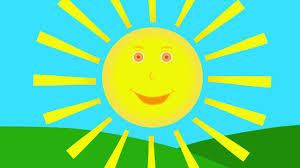 Middle2min8min5min18min2minTeacher shows the flashcards to students. Then she asks a student reads the word written under  the picture and others repeat after him or her. Learners  repeat the words from the flashcard after one learner in chores.Descriptor Look and read words from flashcardsFeedbackThe teacher observes the learners and helps them if they need.DrillingTeacher uses air-writing technique. He takes the flashcard at arm’s length from his body, and at arm’s length from the child. The flashcard also needs to be held at the child’s eye level.  He wants to make sure that the child is focused on the written word on the flashcard, not on teacher’s face. The first step of air writing a word is to say the word while “underlining” it, using two fingers of his right hand to trace the arrow that runs from left to right underneath the word on each flash card. Then spell the word out loud, using two fingers of his writing hand to “air-write” each letter as he says it. After air-writing the word, the teacher says the whole word one more time, again tracing the arrow to “underline” the word from left to right. W)Learners listen to and repeat the words in  the video Around School  with the help of the teacher. Learner dance to music.Task 1Teacher shows the pictures of objects around the school and uses demonstration to model a phrase This is a hall. The teacher asks learners to follow the example. Learners should look at the pictures and say what they see with the structure This is… They can look at supporting resources on the board and read the words. DescriptorLearners follow the teacher’s model This is.. and continue describing the flashcards.Differentiation Most motivated learners look at the picture and describe it with several sentences. For example, This is a canteen. It’s big. It’s white. The teacher helps less motivated learners by giving prompts.Task 2The teacher gives learners an instruction  to look at the blank floor plan of their school. He gives learners different images: a car park, a hall, a library, a classroom, a canteen, a gym. Learners  follow  the teacher’s classroom instructions such as  take the school layout, cut out the pictures and stick them onto the blank floor according to the school layout, after that they show their project and present it to the class. DescriptorLearners  should stick pictures on the school layout and describe them correctly.Differentiation Most motivated learners describe the school layout by presenting  their own school layout and explain why they added the new objectsThe teacher helps less motivated learnersFeedback Teacher gives feedback for learners using traffic light strategy. She explains how to use coloursGreen-I likeYellow-I need some helpRed –I don’t likeTeacher shows the flashcards to students. Then she asks a student reads the word written under  the picture and others repeat after him or her. Learners  repeat the words from the flashcard after one learner in chores.Descriptor Look and read words from flashcardsFeedbackThe teacher observes the learners and helps them if they need.DrillingTeacher uses air-writing technique. He takes the flashcard at arm’s length from his body, and at arm’s length from the child. The flashcard also needs to be held at the child’s eye level.  He wants to make sure that the child is focused on the written word on the flashcard, not on teacher’s face. The first step of air writing a word is to say the word while “underlining” it, using two fingers of his right hand to trace the arrow that runs from left to right underneath the word on each flash card. Then spell the word out loud, using two fingers of his writing hand to “air-write” each letter as he says it. After air-writing the word, the teacher says the whole word one more time, again tracing the arrow to “underline” the word from left to right. W)Learners listen to and repeat the words in  the video Around School  with the help of the teacher. Learner dance to music.Task 1Teacher shows the pictures of objects around the school and uses demonstration to model a phrase This is a hall. The teacher asks learners to follow the example. Learners should look at the pictures and say what they see with the structure This is… They can look at supporting resources on the board and read the words. DescriptorLearners follow the teacher’s model This is.. and continue describing the flashcards.Differentiation Most motivated learners look at the picture and describe it with several sentences. For example, This is a canteen. It’s big. It’s white. The teacher helps less motivated learners by giving prompts.Task 2The teacher gives learners an instruction  to look at the blank floor plan of their school. He gives learners different images: a car park, a hall, a library, a classroom, a canteen, a gym. Learners  follow  the teacher’s classroom instructions such as  take the school layout, cut out the pictures and stick them onto the blank floor according to the school layout, after that they show their project and present it to the class. DescriptorLearners  should stick pictures on the school layout and describe them correctly.Differentiation Most motivated learners describe the school layout by presenting  their own school layout and explain why they added the new objectsThe teacher helps less motivated learnersFeedback Teacher gives feedback for learners using traffic light strategy. She explains how to use coloursGreen-I likeYellow-I need some helpRed –I don’t likeTeacher shows the flashcards to students. Then she asks a student reads the word written under  the picture and others repeat after him or her. Learners  repeat the words from the flashcard after one learner in chores.Descriptor Look and read words from flashcardsFeedbackThe teacher observes the learners and helps them if they need.DrillingTeacher uses air-writing technique. He takes the flashcard at arm’s length from his body, and at arm’s length from the child. The flashcard also needs to be held at the child’s eye level.  He wants to make sure that the child is focused on the written word on the flashcard, not on teacher’s face. The first step of air writing a word is to say the word while “underlining” it, using two fingers of his right hand to trace the arrow that runs from left to right underneath the word on each flash card. Then spell the word out loud, using two fingers of his writing hand to “air-write” each letter as he says it. After air-writing the word, the teacher says the whole word one more time, again tracing the arrow to “underline” the word from left to right. W)Learners listen to and repeat the words in  the video Around School  with the help of the teacher. Learner dance to music.Task 1Teacher shows the pictures of objects around the school and uses demonstration to model a phrase This is a hall. The teacher asks learners to follow the example. Learners should look at the pictures and say what they see with the structure This is… They can look at supporting resources on the board and read the words. DescriptorLearners follow the teacher’s model This is.. and continue describing the flashcards.Differentiation Most motivated learners look at the picture and describe it with several sentences. For example, This is a canteen. It’s big. It’s white. The teacher helps less motivated learners by giving prompts.Task 2The teacher gives learners an instruction  to look at the blank floor plan of their school. He gives learners different images: a car park, a hall, a library, a classroom, a canteen, a gym. Learners  follow  the teacher’s classroom instructions such as  take the school layout, cut out the pictures and stick them onto the blank floor according to the school layout, after that they show their project and present it to the class. DescriptorLearners  should stick pictures on the school layout and describe them correctly.Differentiation Most motivated learners describe the school layout by presenting  their own school layout and explain why they added the new objectsThe teacher helps less motivated learnersFeedback Teacher gives feedback for learners using traffic light strategy. She explains how to use coloursGreen-I likeYellow-I need some helpRed –I don’t likeTeacher shows the flashcards to students. Then she asks a student reads the word written under  the picture and others repeat after him or her. Learners  repeat the words from the flashcard after one learner in chores.Descriptor Look and read words from flashcardsFeedbackThe teacher observes the learners and helps them if they need.DrillingTeacher uses air-writing technique. He takes the flashcard at arm’s length from his body, and at arm’s length from the child. The flashcard also needs to be held at the child’s eye level.  He wants to make sure that the child is focused on the written word on the flashcard, not on teacher’s face. The first step of air writing a word is to say the word while “underlining” it, using two fingers of his right hand to trace the arrow that runs from left to right underneath the word on each flash card. Then spell the word out loud, using two fingers of his writing hand to “air-write” each letter as he says it. After air-writing the word, the teacher says the whole word one more time, again tracing the arrow to “underline” the word from left to right. W)Learners listen to and repeat the words in  the video Around School  with the help of the teacher. Learner dance to music.Task 1Teacher shows the pictures of objects around the school and uses demonstration to model a phrase This is a hall. The teacher asks learners to follow the example. Learners should look at the pictures and say what they see with the structure This is… They can look at supporting resources on the board and read the words. DescriptorLearners follow the teacher’s model This is.. and continue describing the flashcards.Differentiation Most motivated learners look at the picture and describe it with several sentences. For example, This is a canteen. It’s big. It’s white. The teacher helps less motivated learners by giving prompts.Task 2The teacher gives learners an instruction  to look at the blank floor plan of their school. He gives learners different images: a car park, a hall, a library, a classroom, a canteen, a gym. Learners  follow  the teacher’s classroom instructions such as  take the school layout, cut out the pictures and stick them onto the blank floor according to the school layout, after that they show their project and present it to the class. DescriptorLearners  should stick pictures on the school layout and describe them correctly.Differentiation Most motivated learners describe the school layout by presenting  their own school layout and explain why they added the new objectsThe teacher helps less motivated learnersFeedback Teacher gives feedback for learners using traffic light strategy. She explains how to use coloursGreen-I likeYellow-I need some helpRed –I don’t likeTeacher shows the flashcards to students. Then she asks a student reads the word written under  the picture and others repeat after him or her. Learners  repeat the words from the flashcard after one learner in chores.Descriptor Look and read words from flashcardsFeedbackThe teacher observes the learners and helps them if they need.DrillingTeacher uses air-writing technique. He takes the flashcard at arm’s length from his body, and at arm’s length from the child. The flashcard also needs to be held at the child’s eye level.  He wants to make sure that the child is focused on the written word on the flashcard, not on teacher’s face. The first step of air writing a word is to say the word while “underlining” it, using two fingers of his right hand to trace the arrow that runs from left to right underneath the word on each flash card. Then spell the word out loud, using two fingers of his writing hand to “air-write” each letter as he says it. After air-writing the word, the teacher says the whole word one more time, again tracing the arrow to “underline” the word from left to right. W)Learners listen to and repeat the words in  the video Around School  with the help of the teacher. Learner dance to music.Task 1Teacher shows the pictures of objects around the school and uses demonstration to model a phrase This is a hall. The teacher asks learners to follow the example. Learners should look at the pictures and say what they see with the structure This is… They can look at supporting resources on the board and read the words. DescriptorLearners follow the teacher’s model This is.. and continue describing the flashcards.Differentiation Most motivated learners look at the picture and describe it with several sentences. For example, This is a canteen. It’s big. It’s white. The teacher helps less motivated learners by giving prompts.Task 2The teacher gives learners an instruction  to look at the blank floor plan of their school. He gives learners different images: a car park, a hall, a library, a classroom, a canteen, a gym. Learners  follow  the teacher’s classroom instructions such as  take the school layout, cut out the pictures and stick them onto the blank floor according to the school layout, after that they show their project and present it to the class. DescriptorLearners  should stick pictures on the school layout and describe them correctly.Differentiation Most motivated learners describe the school layout by presenting  their own school layout and explain why they added the new objectsThe teacher helps less motivated learnersFeedback Teacher gives feedback for learners using traffic light strategy. She explains how to use coloursGreen-I likeYellow-I need some helpRed –I don’t likeTeacher shows the flashcards to students. Then she asks a student reads the word written under  the picture and others repeat after him or her. Learners  repeat the words from the flashcard after one learner in chores.Descriptor Look and read words from flashcardsFeedbackThe teacher observes the learners and helps them if they need.DrillingTeacher uses air-writing technique. He takes the flashcard at arm’s length from his body, and at arm’s length from the child. The flashcard also needs to be held at the child’s eye level.  He wants to make sure that the child is focused on the written word on the flashcard, not on teacher’s face. The first step of air writing a word is to say the word while “underlining” it, using two fingers of his right hand to trace the arrow that runs from left to right underneath the word on each flash card. Then spell the word out loud, using two fingers of his writing hand to “air-write” each letter as he says it. After air-writing the word, the teacher says the whole word one more time, again tracing the arrow to “underline” the word from left to right. W)Learners listen to and repeat the words in  the video Around School  with the help of the teacher. Learner dance to music.Task 1Teacher shows the pictures of objects around the school and uses demonstration to model a phrase This is a hall. The teacher asks learners to follow the example. Learners should look at the pictures and say what they see with the structure This is… They can look at supporting resources on the board and read the words. DescriptorLearners follow the teacher’s model This is.. and continue describing the flashcards.Differentiation Most motivated learners look at the picture and describe it with several sentences. For example, This is a canteen. It’s big. It’s white. The teacher helps less motivated learners by giving prompts.Task 2The teacher gives learners an instruction  to look at the blank floor plan of their school. He gives learners different images: a car park, a hall, a library, a classroom, a canteen, a gym. Learners  follow  the teacher’s classroom instructions such as  take the school layout, cut out the pictures and stick them onto the blank floor according to the school layout, after that they show their project and present it to the class. DescriptorLearners  should stick pictures on the school layout and describe them correctly.Differentiation Most motivated learners describe the school layout by presenting  their own school layout and explain why they added the new objectsThe teacher helps less motivated learnersFeedback Teacher gives feedback for learners using traffic light strategy. She explains how to use coloursGreen-I likeYellow-I need some helpRed –I don’t likehttp://www.sightwords.com/sight-words/lessons/air-writing/Song: Around Schoolhttps://www.youtube.com/watch?v=IhnRPbw8qKICourse plan. Grade 2. Activity 2.End 3minReflection: Self-assessment: Hand signals What have you learnt today?Which task did you like?Learners make comments about the lesson orally.  The teacher asks the learners to look at lesson objectives they set at the beginning of the lesson and think if  they did well in the lesson and what needs improvement.  Reflection: Self-assessment: Hand signals What have you learnt today?Which task did you like?Learners make comments about the lesson orally.  The teacher asks the learners to look at lesson objectives they set at the beginning of the lesson and think if  they did well in the lesson and what needs improvement.  Reflection: Self-assessment: Hand signals What have you learnt today?Which task did you like?Learners make comments about the lesson orally.  The teacher asks the learners to look at lesson objectives they set at the beginning of the lesson and think if  they did well in the lesson and what needs improvement.  Reflection: Self-assessment: Hand signals What have you learnt today?Which task did you like?Learners make comments about the lesson orally.  The teacher asks the learners to look at lesson objectives they set at the beginning of the lesson and think if  they did well in the lesson and what needs improvement.  Reflection: Self-assessment: Hand signals What have you learnt today?Which task did you like?Learners make comments about the lesson orally.  The teacher asks the learners to look at lesson objectives they set at the beginning of the lesson and think if  they did well in the lesson and what needs improvement.  Reflection: Self-assessment: Hand signals What have you learnt today?Which task did you like?Learners make comments about the lesson orally.  The teacher asks the learners to look at lesson objectives they set at the beginning of the lesson and think if  they did well in the lesson and what needs improvement.  Hand signals Additional information:Additional information:Additional information:Additional information:Additional information:Additional information:Additional information:Additional information:Differentiation -  how do you plan to give more support? How do you  plan to challenge the more able learners?Differentiation -  how do you plan to give more support? How do you  plan to challenge the more able learners?Differentiation -  how do you plan to give more support? How do you  plan to challenge the more able learners?Assessment  - how are you planning to check learners’ learning?Assessment  - how are you planning to check learners’ learning?Cross – curricular links health and  safety check ICT linksValues linksCross – curricular links health and  safety check ICT linksValues linksCross – curricular links health and  safety check ICT linksValues linksReflectionWere the lesson objectives / learning objectives realistic? What did the learners learn today?What was the learning atmosphere like? Did my planned differentiation work well?Did I stick to timings? What changes did I make from my plan and why? ReflectionWere the lesson objectives / learning objectives realistic? What did the learners learn today?What was the learning atmosphere like? Did my planned differentiation work well?Did I stick to timings? What changes did I make from my plan and why? ReflectionWere the lesson objectives / learning objectives realistic? What did the learners learn today?What was the learning atmosphere like? Did my planned differentiation work well?Did I stick to timings? What changes did I make from my plan and why? Use  the space below to reflect on your lesson. Answer the most relevant questions  from the books on the left about your lesson.Use  the space below to reflect on your lesson. Answer the most relevant questions  from the books on the left about your lesson.Use  the space below to reflect on your lesson. Answer the most relevant questions  from the books on the left about your lesson.Use  the space below to reflect on your lesson. Answer the most relevant questions  from the books on the left about your lesson.Use  the space below to reflect on your lesson. Answer the most relevant questions  from the books on the left about your lesson.